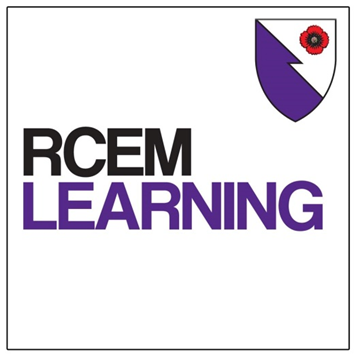 RCEMLearning SAQ Template Case TitlePlease try to make it snappy and engagingAuthor(s)		Name, Grade, InstitutionEditorial reviewTitle, Name, GradeInstitutionRCEMLearning Editorial Executive reviewerCurriculum Competency Code[s]*Mandatory*If unsure please refer to this curriculum map and select appropriate competencesSpecialty Key Terms *Mandatory (please underline)Cardiology   Critical Care  Endocrine  Environmental  Infectious diseases  Metabolic  Neurology   Paediatrics Trauma  Vascular emergencies  Abdominal surgery    Care of the elderly Diagnostics   ENT Surgery   Gastroenterology     Maxillofacial surgeryMusculoskeletal    OphthalmologyRespiratory    Urology  ToxicologyImage (underline if relevant)Xray ECG Clinical Image  US CT MRI Body part (underline) Body part :  Heart, Head, Face, Eye, Ear, Nose, Throat, Mouth, Neck, Chest, Heart,  Shoulder, Upper Arm, Elbow, Forearm, Wrist,  Hand, Thumb, Finger, Abdomen, Back,  Cervical Spine,  Thoracic Spine, Lumbar Spine, Pelvis, Hip, Femur, Knee, Ankle, Lower Leg, Foot, Toe, SkinImagesIf an image is used, please load and send separately, and ensure it is clearly labelled and linked to this document, i.e author & title. Standard guidance for image capture applies. All images MUST be anonymised; if using clinical image[s], evidence of patient consent must be kept by you and available for review. A citation/reference must be provided for the image in order to the session to be published. This will be displayed alongside the image in the published session. Free key words to enable users to search for the session (maximum of 3)Short Case SummaryThis is a very short case summary that will be fitted into the ‘front end’ to attract the learners to the case (less than 30 words)Case Scenario 	A summary on how the patient presented in the ED and any relevant history and background info etc (up to 400 words)NOTE: The scenario will display above each question.QuestionsCase question 1 In this question aim to focus on assessment, risk stratification or initial differential diagnosis Model answers for question 1 (up to 200 words) Case question 2 In this question aim to focus on diagnostic tests that are more appropriate, or the interpretation of test results Model answer for question 2 (up to 200 words) Case question 3 (up to 200 words)Aim to concentrate on therapeutic management issues of the patient, safety or pitfalls to consider Model answer for question 3 (up to 200 words) Key Learning Points Ideally please keep the KLPs to 3 or 4 bullet pointsReferences and links (submission must be informed by a relevant and contemporary evidence-base to be eligible for publication) 